ЭКОЛОГИЧЕСКИЙ УРОК:«Поплотнее кран закрой, осторожней будь с водой»        В группе продлённого дня воспитатель Ведяшкина Марина Михайловна  провела  интересное и познавательное экологическое мероприятие  «Поплотнее кран закрой, осторожен будь с водой».  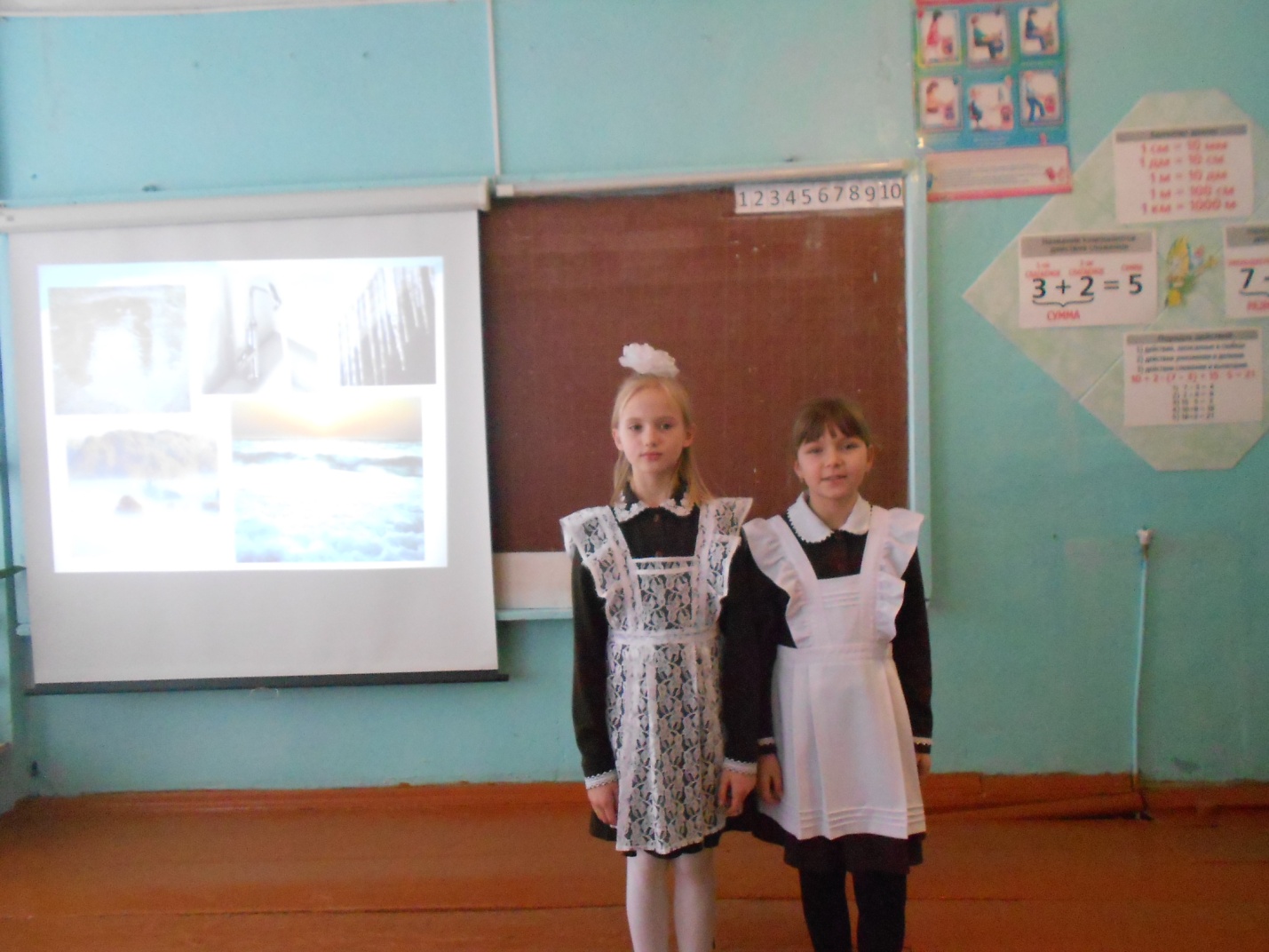 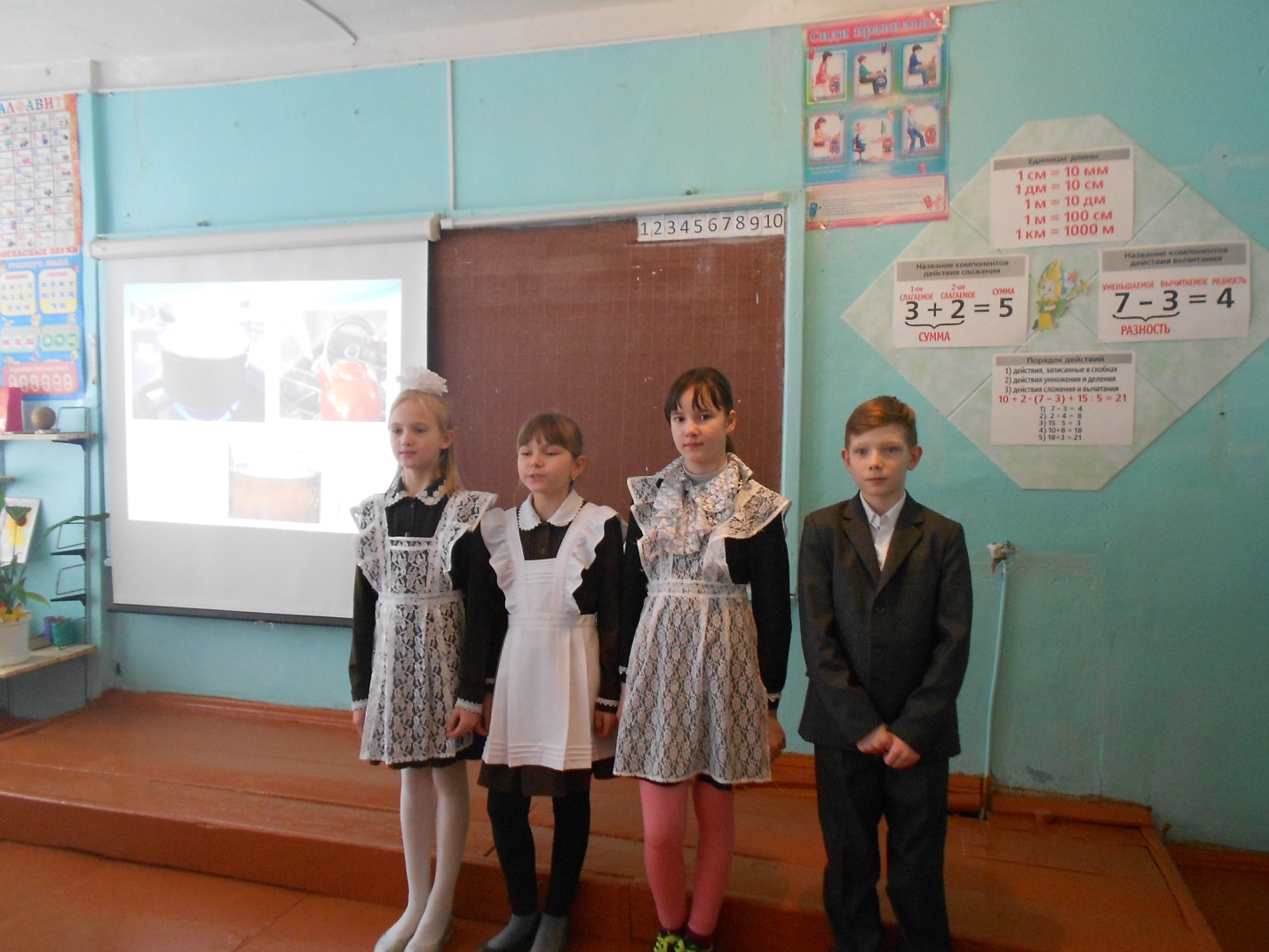        Цель  мероприятия: познакомить с богатством природы – водой, со значением чистой воды для жизни всего живого на Земле. Учить бережно относиться к воде и экономить её. Познакомить с соблюдением осторожного пользования водой в доме. Закрепить правила поведения у водоёмов.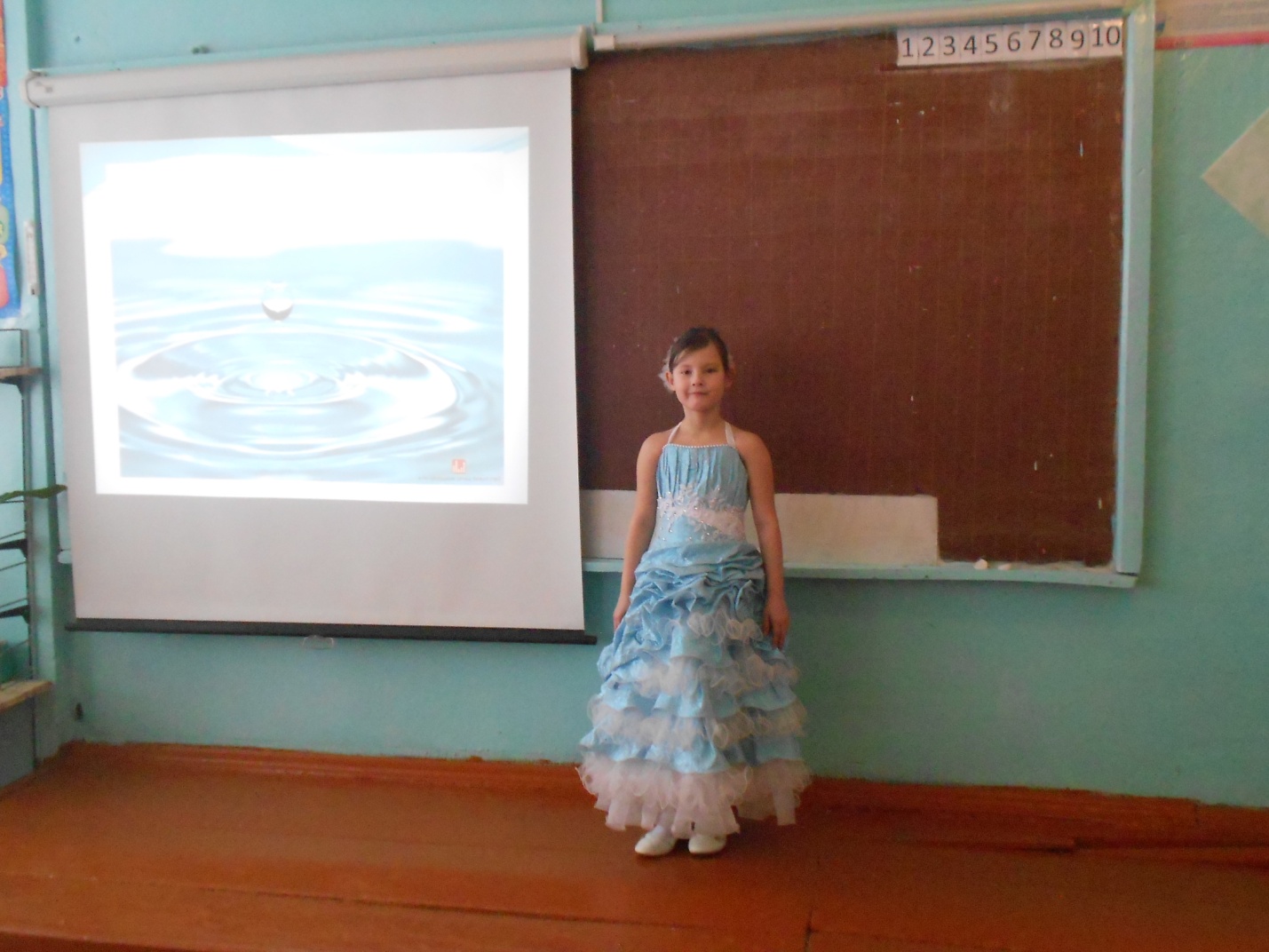 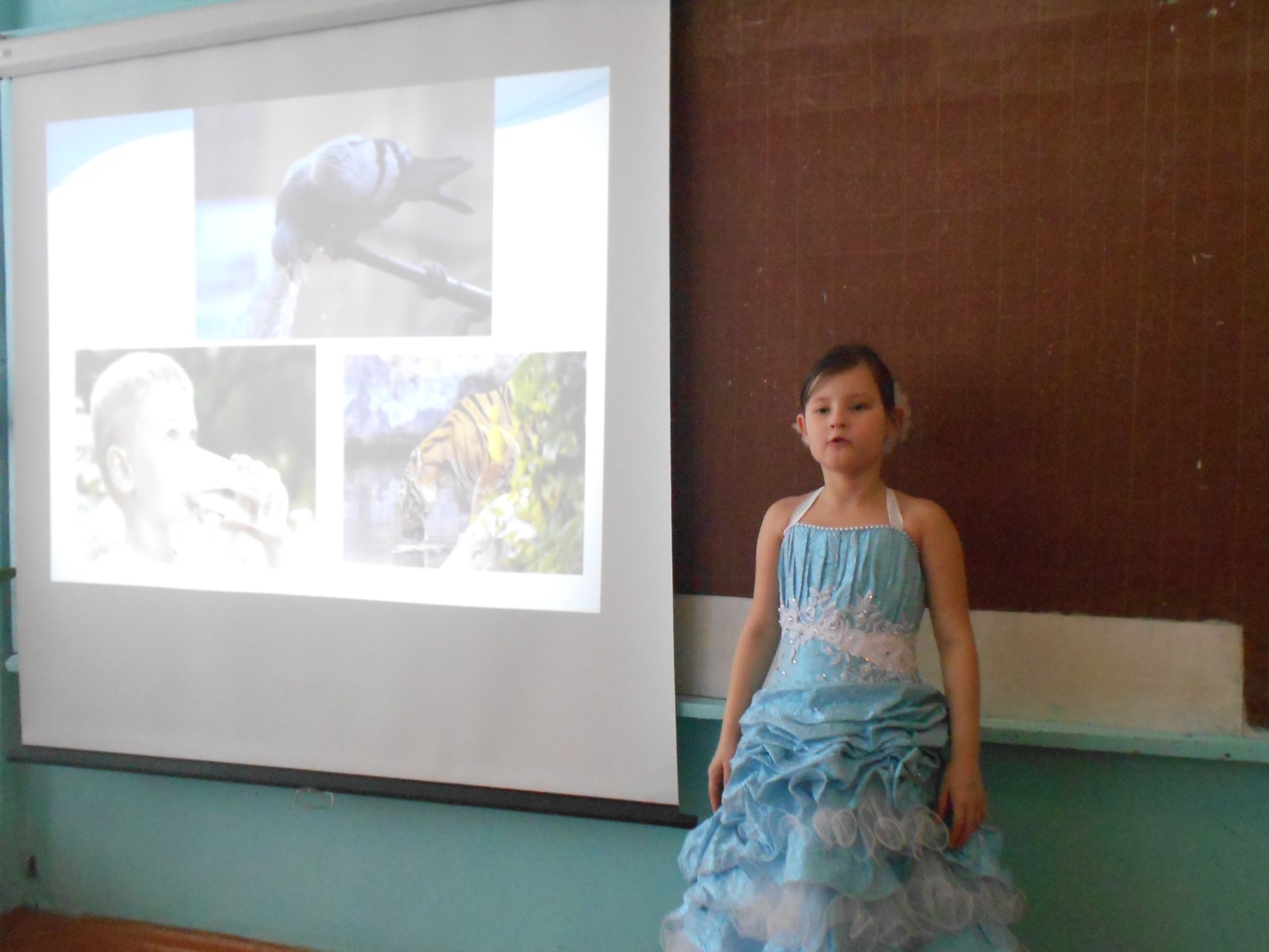 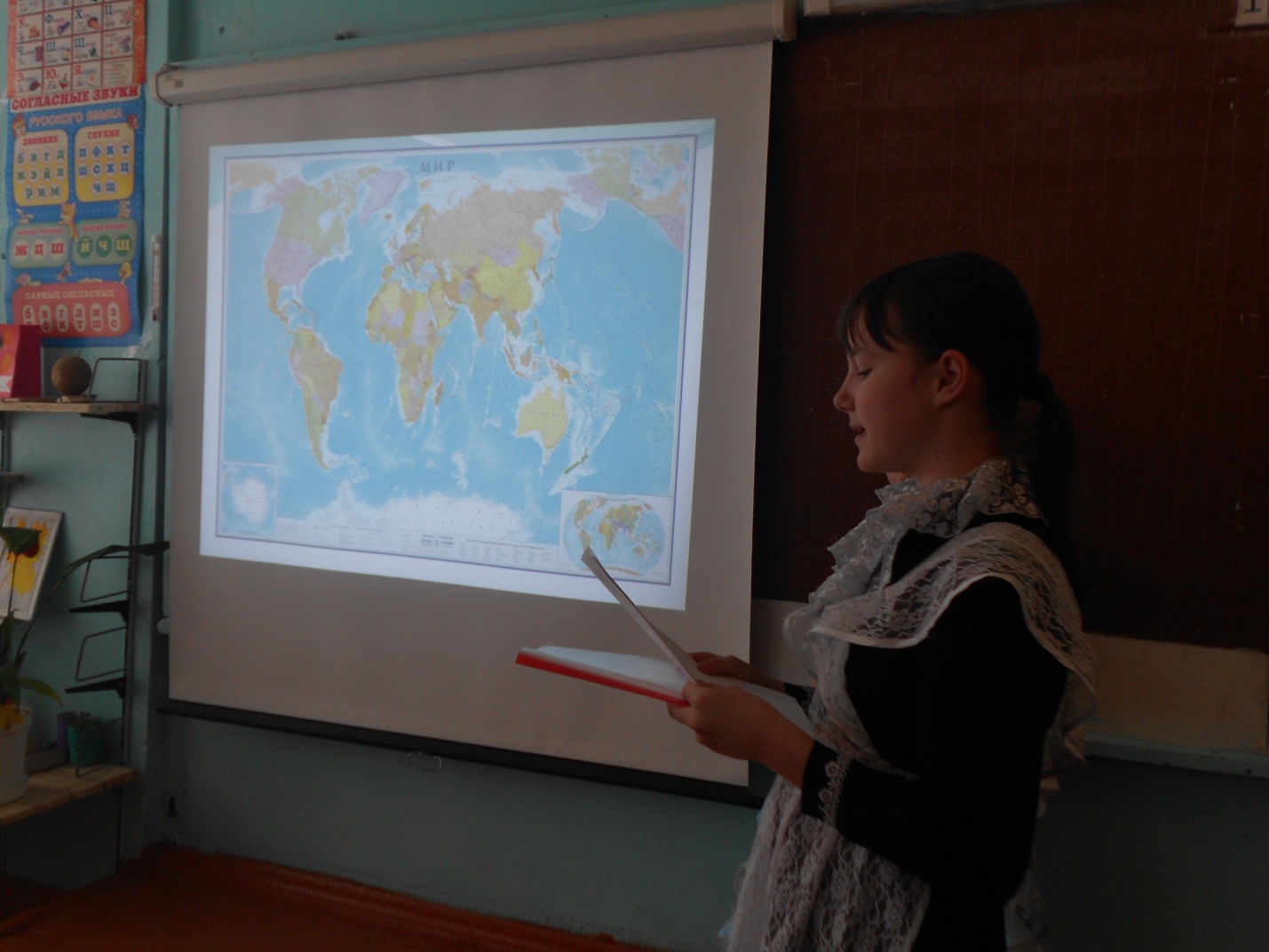        Из  сценки «Для чего нужна вода» дети ещё раз ещё раз убедились в том, что «Без воды нам жизни нет!»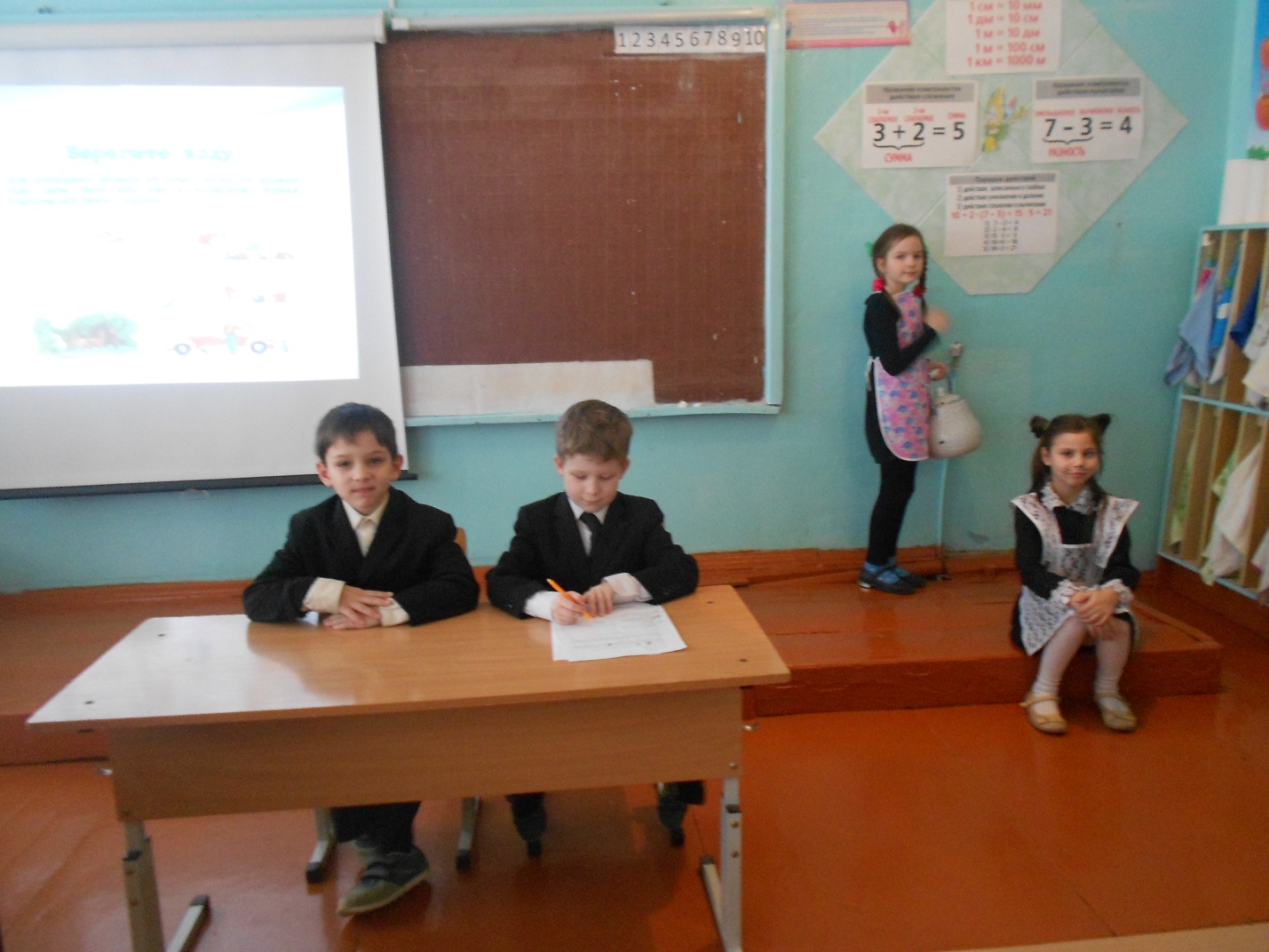 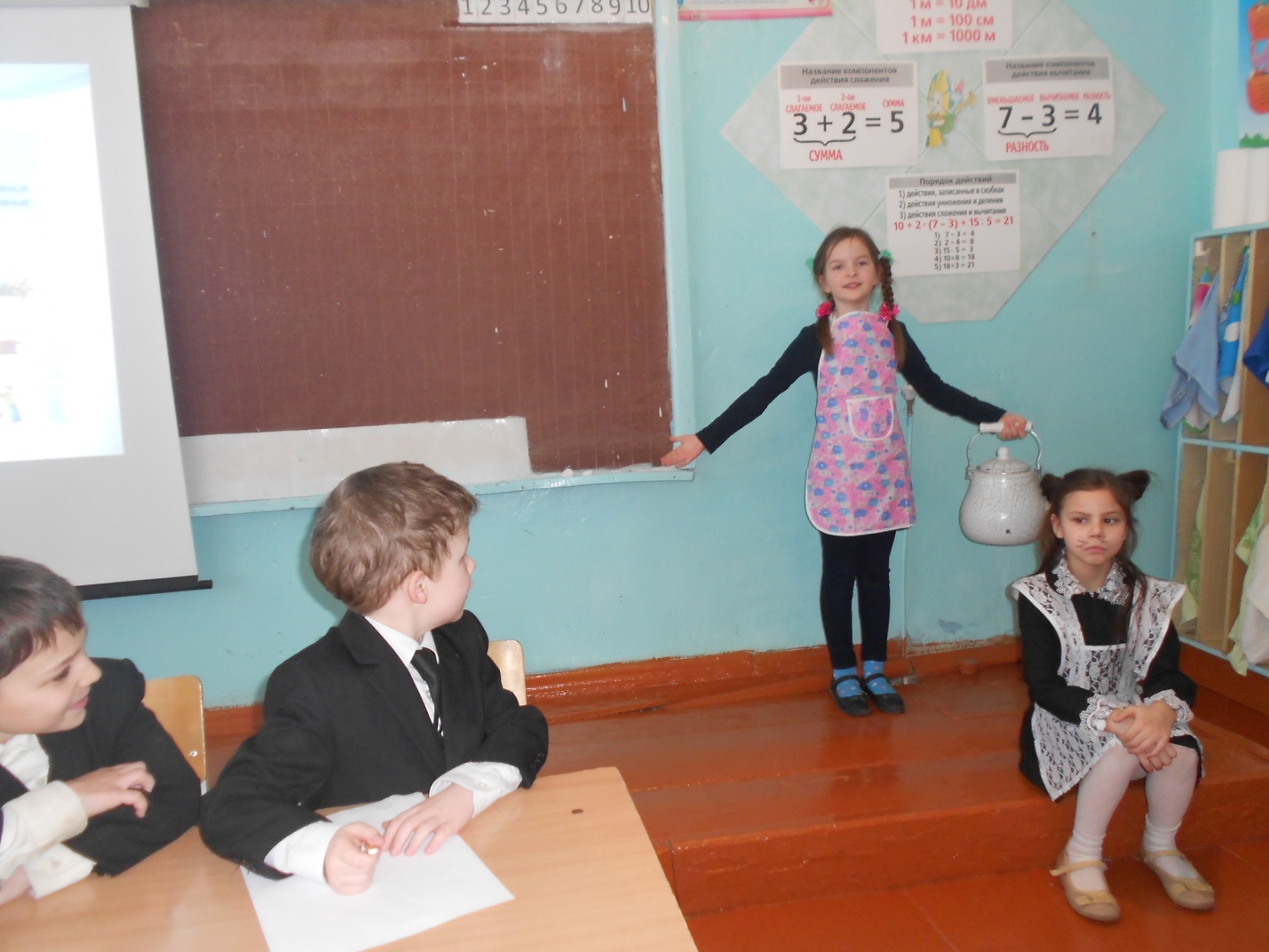 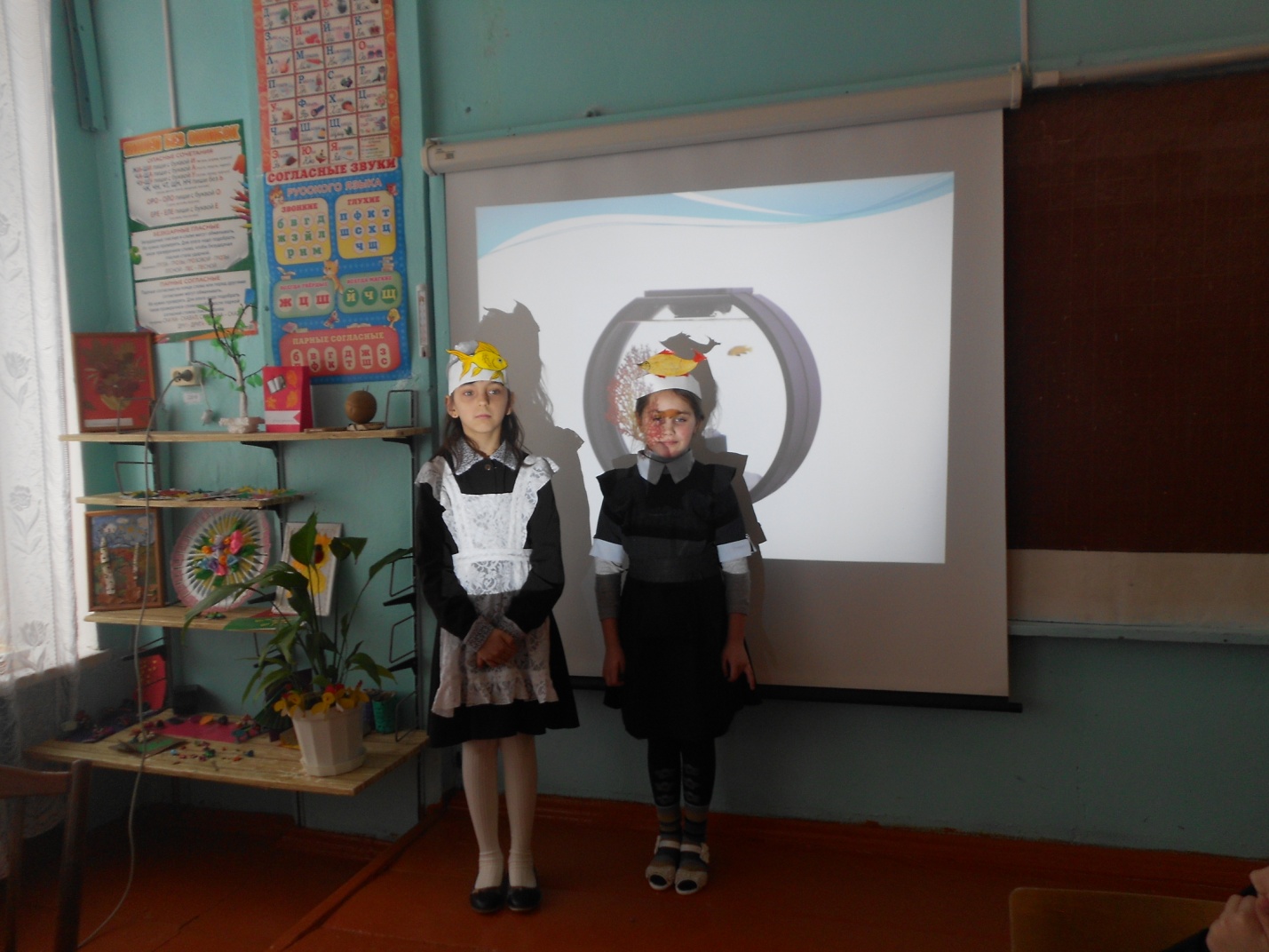      После эстафеты «Кто скорее почистит речку от мусора», ребята в практической деятельности  закрепили признаки чистой воды:  чистая вода прозрачная, без запаха, в ней есть рыба. 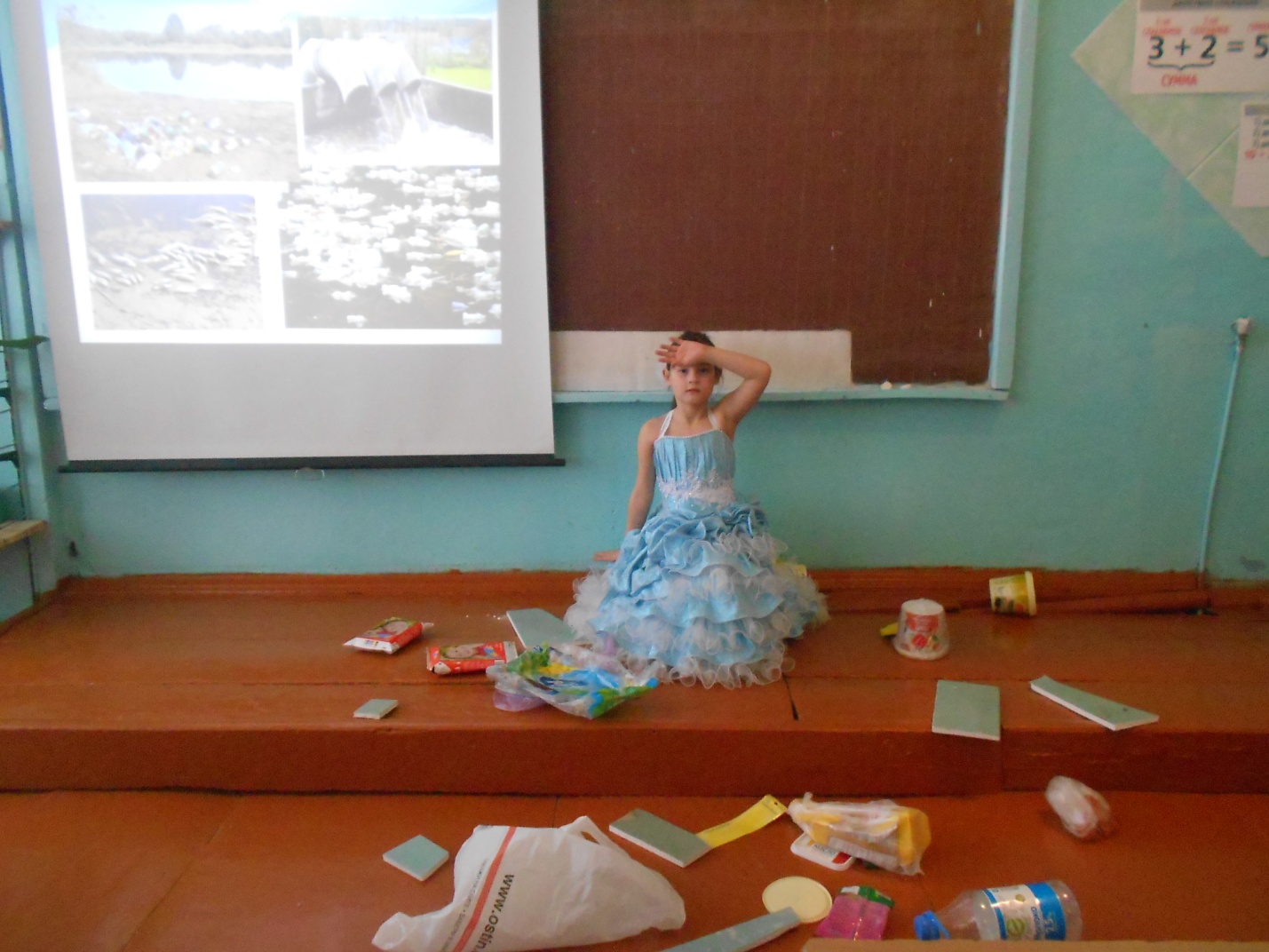 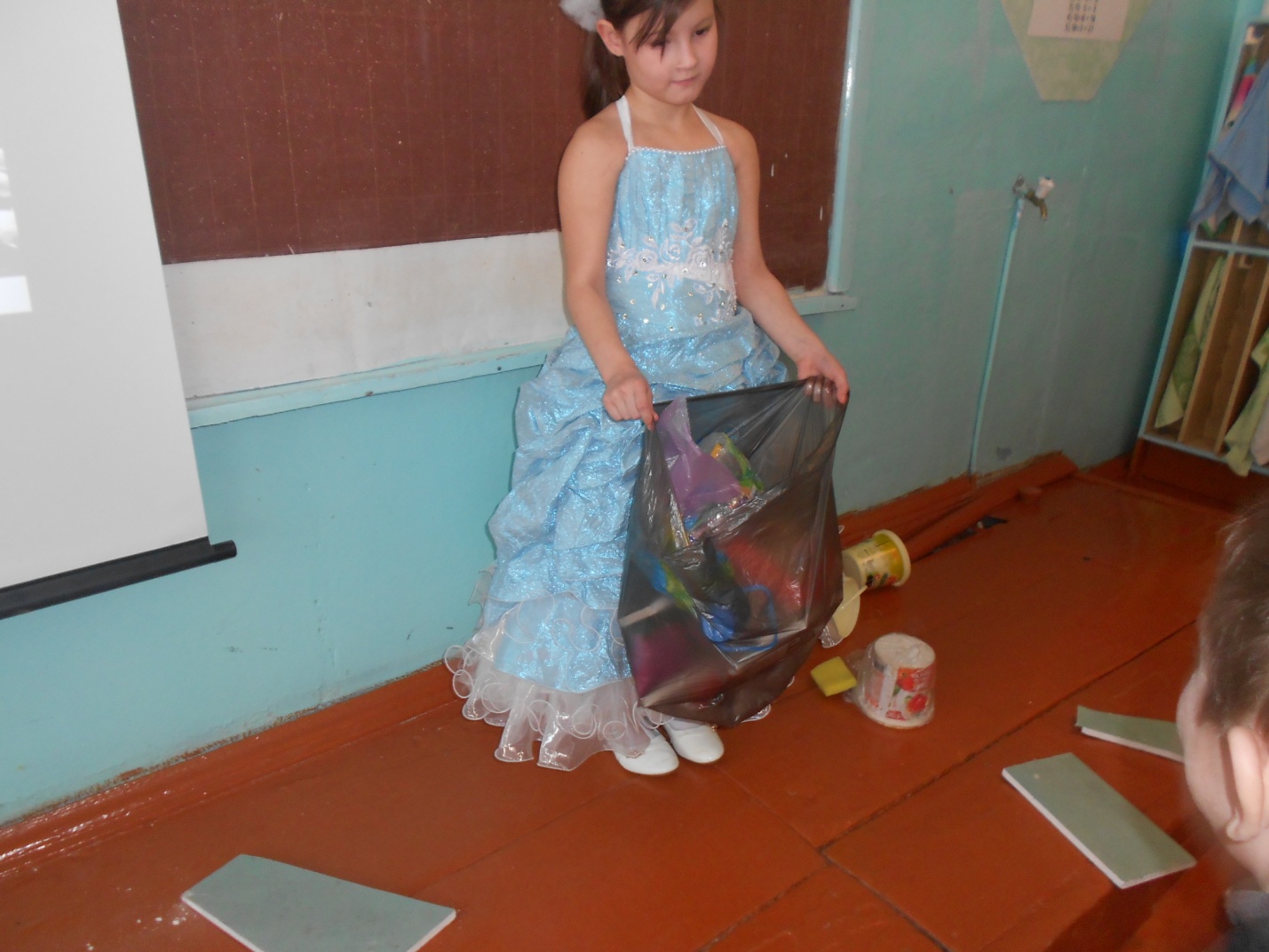 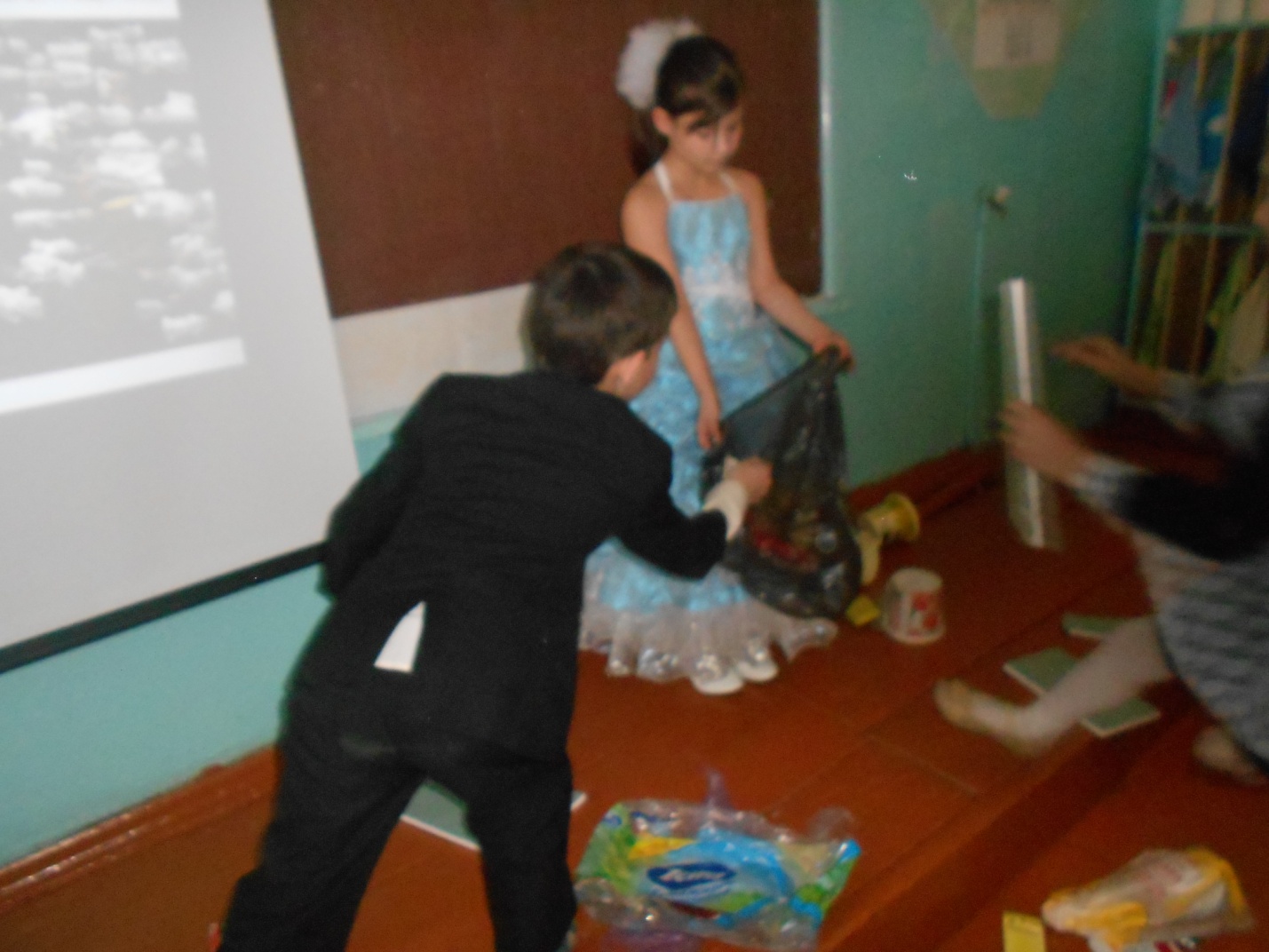      В увлекательной форме ребята ещё раз повторили правила обращения с водой, закрепили знания о свойствах воды, правилах поведения у водоёма, отгадывали загадки, читали стихи, участвовали в играх и эстафетах.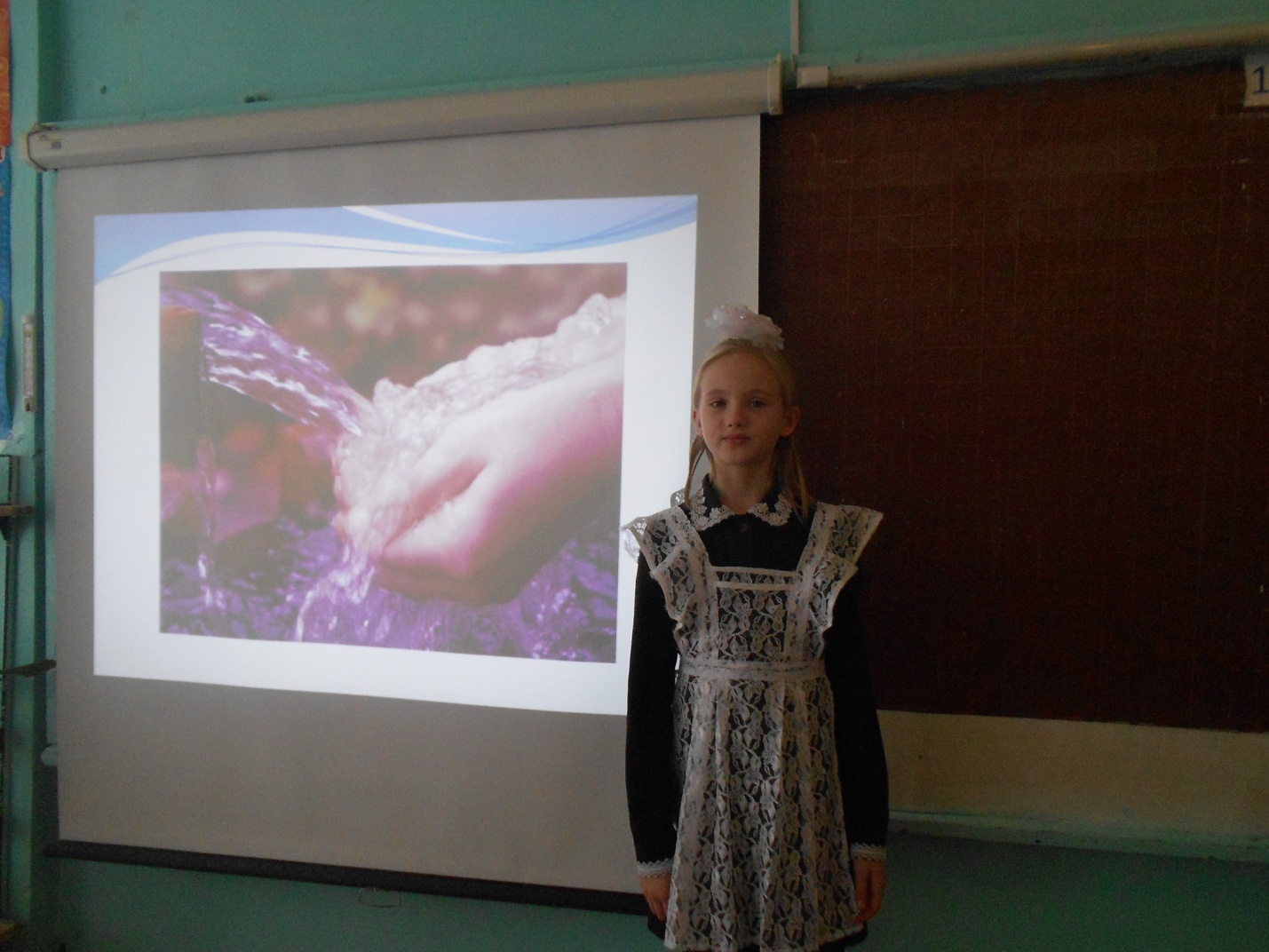     Мероприятие закончилось просмотром видеоролика «Гимн о воде».